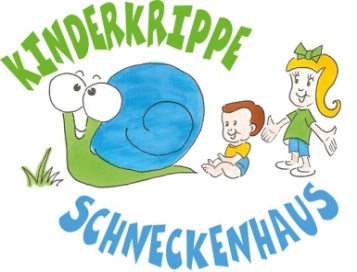                                 Wir suchen ab sofort eine                            Elementarpädagogin                         im Ausmaß von 40 Wochenstunden                			  (inkl. Vorbereitungszeit), Teilzeit möglich! Standort „Hauptstraße 114, 3400 Kierling-Klosterneuburg“Diese Aufgaben erwarten Sie:Pädagogische Leitung einer Kleinkindergruppe (1-3 Jahre alt)Umsetzung des pädagogischen KonzeptesPädagogische JahresplanungRegelmäßige Teamsitzungen und FortbildungenSelbständiges ArbeitenMitarbeit an Projekten Aktive Mitgestaltung des KinderkrippenbetriebesWas wir uns von Ihnen erwarten:Abgeschlossene Ausbildung als ElementarpädagoginFreude und Engagement bei der Arbeit mit KindernVerantwortungsvoller und wertschätzender Umgang mit KindernEigenverantwortliche Pädagogische ArbeitTeamfähigkeit und hohe FlexibilitätPersönliche Belastbarkeit und EinsatzbereitschaftDiskretionSehr gute DeutschkenntnisseWas wir Ihnen anbieten:eine interessante und abwechslungsreiche Tätigkeit Eigenverantwortlicher Tätigkeitsbereich positives Arbeitsklima in einem motivierten Teamwertschätzender Umgang und ein offenes Miteinanderoffene und herzliche Arbeitsatmosphäre Möglichkeit zur WeiterbildungGehalt lt. KollektivvertragFür Kontaktaufnahme, weitere Informationen und Terminvereinbarung für ein Bewerbungsgespräch wenden Sie sich bitte an Frau Daniela Monsberger MSc, mobile: 0676 55 65 944, email: daniela.monsberger@gmx.at